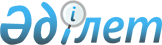 2023-2025 жылдарға арналған Терісаққан ауылдық округінің бюджетін бекіту туралы
					
			Мерзімі біткен
			
			
		
					Ақтөбе облысы Қобда аудандық мәслихатының 2022 жылғы 28 желтоқсандағы № 271 шешімі. Мерзімі өткендіктен қолданыс тоқтатылды
      Қазақстан Республикасының 2008 жылғы 4 желтоқсандағы Бюджет кодексінің 9-1 бабының 2 тармағына, Қазақстан Республикасының 2001 жылғы 23 қаңтардағы "Қазақстан Республикасындағы жергілікті мемлекеттік басқару және өзін-өзі басқару туралы" Заңының 6 бабына сәйкес, Қобда аудандық мәслихаты ШЕШТІ:
      1. 2023-2025 жылдарға арналған Терісаққан ауылдық округі бюджеті тиісінше 1, 2 және 3 қосымшаларға сәйкес, оның ішінде 2023 жылға мынадай көлемде бекітілсін:
      1) кірістер - 50 637,9 мың теңге оның ішінде:
      салықтық түсімдер - 2 486 мың теңге;
      салықтық емес түсімдер - 0 теңге;
      негiзгi капиталды сатудан түсетiн түсiмдер - 0 теңге;
      трансферттер түсімдері – 48 151,9 мың теңге;
      2) шығындар - 51 199,7 мың теңге;
      3)таза бюджеттік кредит беру - 0 теңге оның ішінде:
      бюджеттік кредиттеу - 0 теңге;
      бюджеттік кредиттерді өтеу - 0 теңге;
      4) қаржы активтерiмен жасалатын операциялар бойынша сальдо - 0 теңге, оның ішінде:
      қаржы активтерiн сатып алу - 0 теңге;
      мемлекеттің қаржы активтерін сатудан түсетін түсімдер - 0 теңге;
      5) бюджет тапшылығы (профициті) - 0 теңге;
      6) бюджет тапшылығын қаржыландыру (профицитін пайдалану) – 0 мың теңге, оның ішінде:
      қарыздар түсімі – 0 теңге;
      қарыздарды өтеу – 0 теңге;
      бюджет қаражатының пайдаланылатын қалдықтары – 561,8 мың теңге.
      Ескерту. 1 тармақ жаңа редакцияда – Ақтөбе облысы Қобда аудандық мәслихатының 07.12.2023 № 110 шешімімен (01.01.2023 бастап қолданысқа енгізіледі).


      2. Ауылдық округ бюджетінің кірісіне мыналар есептелетін болып белгіленсін:
      жеке тұлғалардың мүлкiне салынатын салық;
      елдi мекендер жерлерiне алынатын жер салығы;
      заңды тұлғалардан көлiк құралдарына салынатын салық;
      жеке тұлғалардан көлiк құралдарына салынатын салық;
      аудандық маңызы бар қаланың, ауылдың, кенттің, ауылдық округтің әкімдері салатын айыппұлдар, өсімпұлдар, санкциялар, өндіріп алулар;
      жеке және заңды тұлғалардың ерікті түрдегі алымдары;
      аудандық маңызы бар қала, ауыл, кент, ауылдық округ коммуналдық меншігінің мүлкін жалға беруден түсетін кірістер;
      аудандық маңызы бар қала, ауыл, кент, ауылдық округ бюджеттеріне түсетін басқа дасалықтық емес түсімдер.
      3. 2023 жылға аудандық бюджеттен Терісаққан ауылдық округінің бюджетіне берілген субвенциялар көлемі 28 158 мың. теңге сомасында көзделгені ескерілсін.
      4. Осы шешім 2023 жылғы 1 қаңтардан бастап қолданысқа енгізіледі. 2025 жылға арналған Терісаққан ауылдық округінің бюджеті
      Ескерту. 1 қосымша жаңа редакцияда – Ақтөбе облысы Қобда аудандық мәслихатының 07.12.2023 № 110 шешімімен (01.01.2023 бастап қолданысқа енгізіледі). 2024 жылға арналған Терісаққан ауылдық округінің бюджеті 2025 жылға арналған Терісаққан ауылдық округінің бюджеті
					© 2012. Қазақстан Республикасы Әділет министрлігінің «Қазақстан Республикасының Заңнама және құқықтық ақпарат институты» ШЖҚ РМК
				
      Қобда аудандық мәслихатының хатшысы 

Ж. Ергалиев
Қобда аудандық мәслихатының 
2022 жылғы 28 желтоқсандағы 
№ 271 шешіміне 1 қосымша
Санаты
Санаты
Санаты
Санаты
Сомасы, мың теңге
Сыныбы
Сыныбы
Сыныбы
Сомасы, мың теңге
Iшкi сыныбы
Iшкi сыныбы
Сомасы, мың теңге
Сомасы, мың теңге
1
2
3
4
5
І. Кірістер
50637,9
1
Салықтық түсімдер
2486
04
Меншiкке салынатын салықтар
1625
1
Мүлiкке салынатын салықтар
50
4
Көлiк құралдарына салынатын салық
1540
5
Бірыңғай жер салығы
35
05
Тауарларға, жұмыстарға және көрсетілетін қызметтерге салынатын ішкі салықтар
861
3
Табиғи және басқа да ресурстарды пайдаланғаны үшін түсетін түсімдер
861
4
Трансферттердің түсімдері
48151,9
02
Мемлекеттiк басқарудың жоғары тұрған органдарынан түсетiн трансферттер
48151,9
3
Аудандардың (облыстық маңызы бар қаланың) бюджетінен трансферттер
48151,9
Функционалдық топ
Функционалдық топ
Функционалдық топ
Функционалдық топ
Функционалдық топ
Сомасы (мың теңге)
Кіші функция
Кіші функция
Кіші функция
Кіші функция
Сомасы (мың теңге)
Бюджеттік бағдарламалардың әкімшісі
Бюджеттік бағдарламалардың әкімшісі
Бюджеттік бағдарламалардың әкімшісі
Сомасы (мың теңге)
Бағдарлама
Бағдарлама
Сомасы (мың теңге)
Атауы
Сомасы (мың теңге)
1
2
3
4
5
6
II. Шығындар
51199,7
01
Жалпы сипаттағы мемлекеттiк қызметтер
30822
1
Мемлекеттiк басқарудың жалпы функцияларын орындайтын өкiлдi, атқарушы және басқа органдар
30822
124
Аудандық маңызы бар қала, ауыл, кент, ауылдық округ әкімінің аппараты
30822
001
Аудандық маңызы бар қала, ауыл, кент, ауылдық округ әкімінің қызметін қамтамасыз ету жөніндегі қызметтер
30796
022
Мемлекеттік органдардың күрделі шығыстары
26
07
Тұрғын үй-коммуналдық шаруашылық
6166,3
3
Елді-мекендерді көркейту
6166,3
124
Аудандық маңызы бар қала, ауыл, кент, ауылдық округ әкімінің аппараты
6166,3
008
Елдi мекендердегі көшелердi жарықтандыру
3215,8
009
Елді мекендердің санитариясын қамтамасыз ету
1000
011
Елдi мекендердi абаттандыру және көгалдандыру
1770
12
Көлiк және коммуникация
1449,4
1
Автомобиль көлiгi
1449,4
124
Аудандық маңызы бар қала, ауыл, кент, ауылдық округ әкімінің аппараты
1449,4
013
Аудандық маңызы бар қалаларда, ауылдарда, кенттерде, ауылдық округтерде автомобиль жолдарының жұмыс істеуін қамтамасыз ету
1000
045
Аудандық маңызы бар қалаларда, ауылдарда, кенттерде, ауылдық округтерде автомобиль жолдарын күрделі және орташа жөндеу
449,4
13
Басқалар
12762
9
Басқалар
12762
124
Аудандық маңызы бар қала, ауыл, кент, ауылдық округ әкімінің аппараты
12762
058
"Ауыл-Ел бесігі" жобасы аясында ауылдық елді мекендердің әлеуметтік және инженерлік инфрақұрылымын дамыту
12762
ІІІ. Таза бюджеттік кредиттеу
0
Бюджеттік кредиттер
0
ІV. Қаржы активтерімен жасалатын операциялар бойынша сальдо
0
Функционалдық топ
Функционалдық топ
Функционалдық топ
Функционалдық топ
Функционалдық топ
Сомасы (мың теңге)
Кіші функция
Кіші функция
Кіші функция
Кіші функция
Сомасы (мың теңге)
Бюджеттік бағдарламалардың әкімшісі
Бюджеттік бағдарламалардың әкімшісі
Бюджеттік бағдарламалардың әкімшісі
Сомасы (мың теңге)
Бағдарлама
Бағдарлама
Сомасы (мың теңге)
Атауы
Сомасы (мың теңге)
1
2
3
4
5
6
8
Бюджет қаражатыныңпайдаланылатынқалдықтары
561,8
01
Бюджет қаражатықалдықтары
561,8
1
Бюджет қаражатының бос қалдықтары
561,8
01
Бюджет қаражатының бос қалдықтары
561,8Қобда аудандық мәслихатының 
2022 жылғы 28 желтоқсандағы 
№ 271 шешіміне 2 қосымша
Санаты
Санаты
Санаты
Санаты
Сомасы, мың теңге
Сыныбы
Сыныбы
Сыныбы
Сомасы, мың теңге
Iшкi сыныбы
Iшкi сыныбы
Сомасы, мың теңге
Сомасы, мың теңге
1
2
3
4
5
І. Кірістер
36134
1
Салықтық түсімдер
2486
1
04
Меншiкке салынатын салықтар
1625
1
04
1
Мүлiкке салынатын салықтар
225
1
04
4
Көлiк құралдарына салынатын салық
1365
5
Бірыңғай жер салығы
35
33
3
Жерді пайдаланған үшін төлем
861
4
Трансферттердің түсімдері
33648
4
02
Мемлекеттiк басқарудың жоғары тұрған органдарынан түсетiн трансферттер
33648
4
02
3
Аудандардың (облыстық маңызы бар қаланың) бюджетінен трансферттер
33648
Функционалдық топ
Функционалдық топ
Функционалдық топ
Функционалдық топ
Функционалдық топ
Сомасы (мың теңге)
Кіші функция
Кіші функция
Кіші функция
Кіші функция
Сомасы (мың теңге)
Бюджеттік бағдарламалардың әкімшісі
Бюджеттік бағдарламалардың әкімшісі
Бюджеттік бағдарламалардың әкімшісі
Сомасы (мың теңге)
Бағдарлама
Бағдарлама
Сомасы (мың теңге)
Атауы
Сомасы (мың теңге)
1
2
3
4
5
6
II. Шығындар
36134
01
Жалпы сипаттағы мемлекеттiк қызметтер
30509
1
Мемлекеттiк басқарудың жалпы функцияларын орындайтын өкiлдi, атқарушы және басқа органдар
30509
124
Аудандық маңызы бар қала, ауыл, кент, ауылдық округ әкімінің аппараты
30509
001
Аудандық маңызы бар қала, ауыл, кент, ауылдық округ әкімінің қызметін қамтамасыз ету жөніндегі қызметтер
30445
022
Мемлекеттік органдардың күрделі шығыстары
64
07
Тұрғын үй-коммуналдық шаруашылық
4625
3
Елді-мекендерді көркейту
4625
124
Аудандық маңызы бар қала, ауыл, кент, ауылдық округ әкімінің аппараты
4625
008
Елдi мекендердегі көшелердi жарықтандыру
2125
009
Санитарлық елді мекендерді қамтамасыз ету
1000
011
Елдi мекендердi абаттандыру және көгалдандыру
1500
12
Көлiк және коммуникация
1000
1
Автомобиль көлiгi
1000
124
Аудандық маңызы бар қала, ауыл, кент, ауылдық округ әкімінің аппараты
1000
013
Аудандық маңызы бар қалаларда, ауылдарда, кенттерде, ауылдық округтерде автомобиль жолдарының жұмыс істеуін қамтамасыз ету
1000
13
Басқалар
0
9
Басқалар
0
124
Аудандық маңызы бар қала, ауыл, кент, ауылдық округ әкімінің аппараты
0
040
Өңірлерді дамытудың 2025 жылға дейінгі мемлекеттік бағдарламасы шеңберінде өңірлерді экономикалық дамытуға жәрдемдесу бойынша шараларды іске асыру
0
ІІІ. Таза бюджеттік кредиттеу
0
Бюджеттік кредиттер
0
ІV. Қаржы активтерімен жасалатын операциялар бойынша сальдо
0Қобда аудандық мәслихатының 
2022 жылғы 28 желтоқсандағы 
№ 271 шешіміне 3 қосымша
Санаты
Санаты
Санаты
Санаты
Сомасы, мың теңге
Сыныбы
Сыныбы
Сыныбы
Сомасы, мың теңге
Iшкi сыныбы
Iшкi сыныбы
Сомасы, мың теңге
Сомасы, мың теңге
1
2
3
4
5
І. Кірістер
36134
1
Салықтық түсімдер
2486
1
04
Меншiкке салынатын салықтар
1625
1
04
1
Мүлiкке салынатын салықтар
225
1
04
4
Көлiк құралдарына салынатын салық
1365
5
Бірыңғай жер салығы
35
33
3
Жерді пайдаланған үшін төлем
861
4
Трансферттердің түсімдері
33648
4
02
Мемлекеттiк басқарудың жоғары тұрған органдарынан түсетiн трансферттер
33648
4
02
3
Аудандардың (облыстық маңызы бар қаланың) бюджетінен трансферттер
33648
Функционалдық топ
Функционалдық топ
Функционалдық топ
Функционалдық топ
Функционалдық топ
Сомасы (мың теңге)
Кіші функция
Кіші функция
Кіші функция
Кіші функция
Сомасы (мың теңге)
Бюджеттік бағдарламалардың әкімшісі
Бюджеттік бағдарламалардың әкімшісі
Бюджеттік бағдарламалардың әкімшісі
Сомасы (мың теңге)
Бағдарлама
Бағдарлама
Сомасы (мың теңге)
Атауы
Сомасы (мың теңге)
1
2
3
4
5
6
II. Шығындар
36134
01
Жалпы сипаттағы мемлекеттiк қызметтер
30509
1
Мемлекеттiк басқарудың жалпы функцияларын орындайтын өкiлдi, атқарушы және басқа органдар
30509
124
Аудандық маңызы бар қала, ауыл, кент, ауылдық округ әкімінің аппараты
30509
001
Аудандық маңызы бар қала, ауыл, кент, ауылдық округ әкімінің қызметін қамтамасыз ету жөніндегі қызметтер
30445
022
Мемлекеттік органдардың күрделі шығыстары
64
07
Тұрғын үй-коммуналдық шаруашылық
4625
3
Елді-мекендерді көркейту
4625
124
Аудандық маңызы бар қала, ауыл, кент, ауылдық округ әкімінің аппараты
4625
008
Елдi мекендердегі көшелердi жарықтандыру
2125
009
Санитарлық елді мекендерді қамтамасыз ету
1000
011
Елдi мекендердi абаттандыру және көгалдандыру
1500
12
Көлiк және коммуникация
1000
1
Автомобиль көлiгi
1000
124
Аудандық маңызы бар қала, ауыл, кент, ауылдық округ әкімінің аппараты
1000
013
Аудандық маңызы бар қалаларда, ауылдарда, кенттерде, ауылдық округтерде автомобиль жолдарының жұмыс істеуін қамтамасыз ету
1000
13
Басқалар
0
9
Басқалар
0
124
Аудандық маңызы бар қала, ауыл, кент, ауылдық округ әкімінің аппараты
0
040
Өңірлерді дамытудың 2025 жылға дейінгі мемлекеттік бағдарламасы шеңберінде өңірлерді экономикалық дамытуға жәрдемдесу бойынша шараларды іске асыру
0
ІІІ. Таза бюджеттік кредиттеу
0
Бюджеттік кредиттер
0
ІV. Қаржы активтерімен жасалатын операциялар бойынша сальдо
0